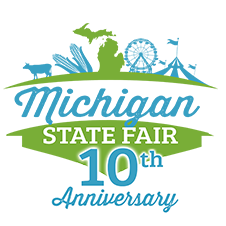 For Immediate ReleaseContact:  McKenzie Bowman | Email: mckenzie@suburbanshowplace.com | Phone: (248) 760-4256 The 2022 Michigan State Fair Celebrates 10th Anniversary with Improvements to Guest Experience and New Attractions!Novi, MI – August 18th, 2022 – The Michigan State Fair is back, bigger and better than ever and celebrating their ten-year anniversary. To commemorate the milestone of this reimagined Michigan tradition, the State Fair will be giving the first 100 families in each day a limited-edition Tote bag. After record breaking attendance levels in 2021, the fair has made some changes to ensure the quality of the guest experience. Enhanced parking options will be available on a first come first serve basis but now offered at no charge! The midway has expanded its foot print and will include additional rides, attractions, and food options. The Shrine Circus, benefiting the Shriners Hospitals for Children, will be performing under the largest Circus tent in the world once again and this year the tent will be even bigger and airconditioned! Showtimes and more information can be found at www.michiganstatefairllc.com/shrine-circus. Another big change that guests can expect at the box office this year is all minors will need to be accompanied by a parent or guardian after 6pm to enter the fair. The event organizers have enacted this policy to maintain a friendly, family oriented, and safe environment for all fairgoers. The Michigan State Fair will be welcoming two new attractions this year: The Pork Chop Revue which will be replacing the racing pigs and features an awesome display of some of the smartest swine in the country. As seen on The Today Show, Good Morning America, and more guests will enjoy a performance including stunts, tricks, and even singing! The second new attraction is The Cool Zoo, a family-owned wild life experience with the mission of conservation, education, recreation, and research with animal ambassadors for all to enjoy! Guests will get to experience exotic wildlife exhibits and partake in live crab races!In addition to the new improvements and attractions guests can also expect the familiar attractions such as the expanded Entertainment Pavilion featuring Live Music, the Beer tent, and of course, delicious fair food. The Beer Tent will house the Friday Night Flights event where guests can enjoy samplings from local breweries starting at 4:30pm with extra samples for early $20 VIP Admission and $15 General Admission starting at 5:30pm. To purchase tickets for the Friday Night Flights event, which includes your Fair Admission, please visit www.michiganstatefairllc.com/celebration-beer. Live music on the Ascension Main Stage in the Entertainment Pavilion will be going on throughout the duration of the fair, featuring the State Fair Superstar competition along with other performances. Visit the website to see a schedule of all the entertainment acts throughout the weekend. The Moovin’ thru the Midway 5K presented by Wells Fargo, benefiting Military Families United, will be returning Saturday, September 3rd at 8am. This 5K takes you on a journey through the fairgrounds and finishes at the Beer Tent for an unforgettable course and experience. There is also a virtual option if you wish to run the race at home or at a location of your choice. Visit www.michiganstatefairllc.com/5k to register and learn more about the swag and giveaways for the race! In 2021 the Michigan State Fair, like most fairs and events last year, experienced record-breaking attendance with over 280,000 guests attending the fair, a 62% increase from 2019. With this outpouring of success, the Michigan State Fair was able to increase their community contributions to $857,000 for 2021. Giving back to the community has always been at the center of the organization since the inception in 2013. In the nine years since they have been in existence, the Michigan State Fair LLC has given a total of $4,176,000 in the form of charitable, financial, and in-kind contributions to community organizations, scholarship recipients, and various charities. The 10th Annual Michigan State Fair will be kicked off on Wednesday night with a private invite only Charity Sneak Peek. Children currently undergoing treatment at local Shriners Hospitals for Children and many other charitable organizations are invited for a special access night of fun before the fair officially opens on Thursday. If you are a charitable organization that would like to get involved please see www.michiganstatefairllc.com/charitysneakpeakFOF to apply.  All of this would not be possible without the help of the many amazing Michigan State Fair Volunteers. Volunteers at the fair are provided with an Ultimate Admission, T-Shirt, and lunch voucher in exchange for their valuable time, energy, and enthusiasm. If you or your organization is interested in any volunteer opportunities at the Michigan State Fair, please visit www.michiganstatefairllc.com/volunteer.The Michigan State Fair, LLC is devoted to the ongoing development and support of agriculture, business entrepreneurship, and family entertainment, while preserving the legacy and beloved traditions of the original State Fair. This privately produced event carries forward all of the positive aspects of past Fairs, including substantial positive economic impact, with major charitable and community benefits, all with no burden to the taxpayer. See you at the 10th Annual Michigan State Fair!Fair Hours:Thursday, Sept. 1st – Friday, Sept. 2nd: 11am-10pmSaturday, Sept. 3rd – Sunday, Sept. 4th: 10am-10pmMonday, Sept. 5th: 10am-9pmInterior Livestock Halls will close at 5pmInterior Vendor Hall will close at 7pmThe Midway and outside will be open till 9pmTicket Prices:Ultimate Admission: $42.00 Includes Fair Entry, Unlimited Carnival Rides and Circus PerformancesFair Admission: $10.00Includes entry into the Fair only --- NO carnival rides or circus*Friday Night Flights (Friday, Sept 3rd only)	Includes fair admission*VIP Early Admission $20 - 4:30 p.m. - 9:30 pm – 10 samplesRegular Admission $15 – 5:30pm – 9:30pm – 6 samples*Options to upgrade to rides and/or circus once insideFor more information on tickets and hours visit www.michiganstatefairllc.com/tickets.Website: www.michiganstatefairllc.comFacebook: https://www.facebook.com/MichiganStateFair 
Instagram: @michiganstatefairTwitter: @MiStateFair1